PREDSEDA NÁRODNEJ RADY SLOVENSKEJ REPUBLIKYČíslo: CRD-1312/2023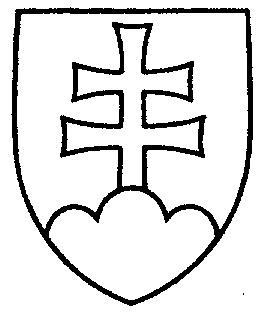 1810ROZHODNUTIEPREDSEDU NÁRODNEJ RADY SLOVENSKEJ REPUBLIKYz 29. mája 2023o pridelení zákona z 9. mája 2023, vráteného prezidentkou Slovenskej republiky na opätovné prerokovanie Národnou radou Slovenskej republiky na prerokovanie výborom Národnej rady Slovenskej republiky  	Podľa § 90 ods. 2 zákona Národnej rady Slovenskej republiky 
č. 350/1996 Z. z. o rokovacom poriadku Národnej rady Slovenskej republiky v znení neskorších predpisov 	A.   p r i d e ľ u j e m	zákon z 9. mája 2023, ktorým sa mení a dopĺňa zákon č. 222/2022 Z. z. o štátnej podpore nájomného bývania a o zmene a doplnení niektorých zákonov, vrátený prezidentkou Slovenskej republiky na opätovné prerokovanie Národnou radou Slovenskej republiky            (tlač 1738), doručený 26. mája 2023 na prerokovanieÚstavnoprávnemu výboru Národnej rady Slovenskej republiky aVýboru Národnej rady Slovenskej republiky pre hospodárske záležitosti; 	B.   u r č u j e m	1. ako gestorský Výbor Národnej rady Slovenskej republiky pre hospodárske záležitosti s tým, že Národnej rade Slovenskej republiky podá správu o výsledku prerokovania vráteného zákona vo výboroch,   	2. lehotu na prerokovanie vráteného zákona vo výbore vrátane v gestorskom výbore do začiatku rokovania schôdze Národnej rady Slovenskej republiky o tomto návrhu. Boris  K o l l á r    v. r. 